УТВЕРЖДАЮ:______ __________________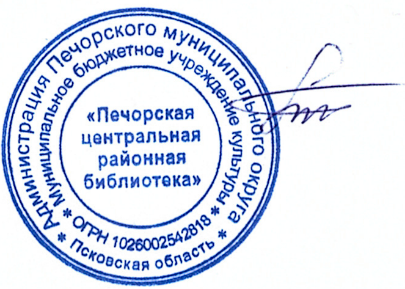 Директор  МБУК «Печорская ЦРБ»  Бабушкина Ю.А.ПЛАНмероприятий  МБУК «Печорская центральная районная библиотека»на февраль 2024 годаСобытие (мероприятие), информационный поводДата событияМесто событияКраткая информация о мероприятииКонтактное лицо, которое владеет полной информациейКонтактный телефон«Выборы 2024»01.02.2024-07.03.2024В течение рабочего времяЮшковская библиотекаИнформационная выставка к выборам Президента РФВиноградова Н.М.-«Семья – это дом. Семья – это мир»01.02.2024В течение рабочего времяКиршинская библиотекаКнижная выставка – реклама к Году семьиСоловьева Н.В.94-615«О днях воинской славы и памятных датах России»02.02.202414:00Печорская центральная районная библиотекаКо дню воинской славы, историко-патриотический экскурс для клуба «Ветеран»Куденкова Л.Л 2-22-35«Сталинградская битва: хроника, факты, люди»02.02.202411:00Круппская  библиотекаБеседа у книжной выставки ко Дню воинской славы России. Кочеткова А.В94-890«Помним их имена»02.02.202414.30Ротовская библиотекаЧас памяти ко Дню воинской славыПетрова Е.А.94-487«Команда отважных и смелых ребят»02.02.202410.30Районная детская библиотекаКвест по повести А. Гайдара «Тимур и его команда»Андреева Н.ВИсправникова З.Н.2-29-61«Открывая Замятина»05.01.202412:30Новоизборская библиотекаЛитературный вечер к 140-летию со дня рождения Е.ЗамятинаСмирнова В.И.-«Страницы пушкинских творений»04.02.2024В течение рабочего времениПаниковскаябиблиотекаКнижная выставка художественных произведений А.С.Пушкина для пользователей библиотекиКозлова А.С.94-190«Подвиг солдата»04.02.202412.00Киршинская библиотекаЧас памяти -100 лет со днярождения  А.М.Матросова – героя ВОВСоловьева Н.В.94-615«Путешествие по книгам Жуля Верна»07.02.202415.30Ротовская библиотекаПознавательный час, знакомство с книгами Ж.Верна для школьниковПетрова Е.А.94-487«Нескучный день»07.02.202414.00Круппская школаЛитературная спартакиада, посвященная Дню зимних видов спорта в РоссииКочеткова А.В.94-890«Отечество гордится ими»07.02.2024-23.02.2024В течение рабочего времениВысоковская библиотекаКнижная выставкаШевякова Е.В.-«Отечества великие умы»08.02.202412.00Печковская библиотекаКнижная выставка ко Дню российской наукиБыстрова А.В.-«Памяти юных героев будьте достойны»08.02.202414.00Изборская библиотекаЧас патриотизма для школьниковАнитьева А.Н.96-641«Эхо афганской войны»08.02.2024 13.00Лавровская библиотекаУрок мужества к 35-летию со дня завершения вывода советских войск из АфганистанаИрбе А.В.-«Лесные полянки В.Бианки»09.02.202412.00Изборская библиотекаЛитературный час к 130-летию со дня рождения писателя для детей Анитьева А.Н.96-641«Ларец мудрости»09.02.202412.00Залесская библиотекаЛитературный вечер к 255-летию со дня рождения И.А.КрыловаСливинская В.И.-«Рецепты мудрости от И. Крылова» 09.02.2024-13.02.2024В течение рабочего времениЗалесская библиотекаКнижно-иллюстрированная выставка к 255-летию со дня рождения И.А.КрыловаСливинская В.И.-«Посидим на полянке с Виталием Бианки»09.02.202412.30Новоизборская библиотекаЛитературно-игровой час к 130-летию со дня рождения В.В.БианкиХалласаар И.Н. -«Из малахитовой шкатулки»09.02.202410.30Районная детскаябиблиотекаБеседа-викторина к 145-летию со дня рождения П. БажоваАндреева Н.В.2-29-61«Мы вновь читаем пушкинские строки»10.02.2024В течение рабочего времениПечорская центральная районная библиотекаКнижная выставка, посвященная Дню памяти А.С.ПушкинаСтепанова Ю.В.2-29-61«Гений русской литературы»10.02.2024В течение рабочего времениРайонная детская библиотекаОбзор у книжной выставки, посвященный Дню памяти А.С.ПушкинаИсправникова З.Н.2-29-61«Мораль сей басни такова…»11.02.202412.00Печковская библиотекаЛитературный час к 255-летию со дня рождения И.А.КрыловаБыстрова А.В.-«Мудрец с душой ребенка»11.02.202412.00Круппская библиотекаСлайд-путешествие к 130-летию со дня рождения В.В.БианкиКочеткова А.В.94-890«По лесным полянкам Виталия Бианки»12.02.202413.00Лавровская библиотекаЛитературное знакомство к 130 лет со дня рождения В. В. Бианки для первоклассниковИрбе А.В.-«Школьный калейдоскоп: пятилетка изменений»14.02.202414:00Печорская центральная районная библиотекаЗаседание Общества краеведовСтепанова Ю.В. Баранова Н.Н2-29-61«Лесной сказочник»14.02.202412.00Печковская библиотекаИгра-викторина по творчеству В.В.БианкиБыстрова А.В-«Время выбрало их»15.02.202414:00Печорская центральная районная библиотекаПрезентация-реквием к 35-летию вывода советских войск из АфганистанаКуденкова Л.Л.2-22-35«Есть такая профессия – Родину защищать»15.02.2024-23.02.2024В течение рабочего времениПаниковская библиотекаВыставка книг ко Дню защитника ОтечестваКозлова А.С.94-190«Память нас возвращает в Афганистан»15.02.202414.00Изборская библиотекаВечер памяти к 35-летию вывода войск из АфганистанаАнитьева А.Н.96-641«Сретение или встреча зимы с весной»15.02.202415.00Залесская библиотекаФольклорные посиделки для участников клуба «Наша усадьба»Сливинская В.И.-«Баснописец на все времена»15.02.2024 13.00Лавровская библиотекаЛитературное путешествие к 255 лет со дня рождения И. А. Крылова для младших школьниковИрбе А.В.-«Написано около ПИРСА»16.02.202414:00Печорская центральная районная библиотекаЗаседание клуба «Познание», представление сборника рассказов «Написано около ПИРСАСтепанова Ю.В. Жегунова Т. А.2-29-61«Нобелевская премия»16.02.202414.00Юшковская библиотекаПознавательный часВиноградова Н.М.-«На страже Родины»16.02.2024- 23.02.2024В течение рабочего времениЗалесская библиотекаКнижная выставка ко Дню Защитника ОтечестваСливинская В.И.-«Волшебные миры воображения»16.02.202415.00Митковицкая библиотекаПознавательная игра для школьниковСмирнова В.И.-«Лесные были Виталия Бианки»16.02.202410.30Районная детская библиотекаЭкотурнирИсправникова З.Н.2-29-61«Юные защитники Отечества»16.02.202412.00Высоковская библиотекаПознавательно-игровая программа для детейШевякова Е.В.-«Лесные полянки от Виталия Бианки»18.02.202413.00Киршинская библиотеаПознавательная беседа к 130-летию со дня рождения В.В.Бианки Соловьева Н.В.94-615«Что надо знать избирателю» 18.02.202411.00Круппская библиотекаВыставка ко Дню молодого избирателя Кочеткова А.В.94-890«Вспомним традиции  на масленницу»20.02.202410.00Ротовская школаПознавательная викторина по традициям празднования МасленницыПетрова Е.А.94-487«Имею честь служить тебе, Россия»20.02.202413.00Районная детская библиотекаВечер-встреча к Дню Защитника ОтечестваАндреева Н.В.Исправникова З.Н.2-29-61«И будут вечно живы в памяти»21.02.202414:00Печорская центральная районная библиотекаТоржественный вечер, посвящённый Дню защитника Отечества и героям Афганистана. Одинаева Е.В.2-22-35«На листке календаря 23 февраля» 21.02.202413.00Круппская библиотекаМастер-класс по изготовлению поздравительной открытки Кочеткова А.В.94-890«По долгу службы, по велению сердца»21.02.202413.00Высоковская библиотекаУрок мужества для пользователей библиотекиШевякова Е.В.-«Держава Армией крепка»22.02.202413.00Новоизборская библиотекаУрок мужества ко Дню защитника ОтечестваХалласаар И.Н.-«Аты-баты, мы будущие солдаты»22.02.202412.00Изборская библиотекаЭрудит-викторина для подростковАнитьева А.Н.96-641«Страницы Афганской войны»22.02.202412.00ПечковскаябиблиотекаИсторико-патриотический час, посвященный героям АфганистанаБыстрова А.В.-«Герои современной России»22.02.202410.00ПаниковскаябиблиотекаУрок мужества для старших классовКозлова А.С.94-190«Любовь к Отечеству священна»23.02.202412.00Высоковская библиотекаЛитературный вечер-встречаШевякова Е.В.-«Скуку и безделье меняем на бодрость и веселье»25.02.202413.00Лавровская библиотекаЧас здоровья для участников клуба по интересам «Интересно все на свете»Ирбе А.В.-«Папа в мире животных»28.02.2024Митковицкая библиотекаИнформационная беседа для школьниковСмирнова В.И.-«Творцы российской науки»29.02.202414.00Печорская центральная районная библиотекаИнтеллектуальный штурм в рамках десятилетия науки и технологий и к 300-летию Российской академии наукСтепанова Ю.В.2-29-61